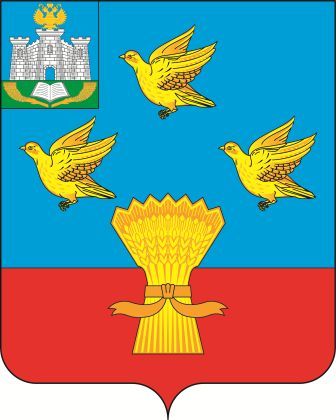 РОССИЙСКАЯ ФЕДЕРАЦИЯОРЛОВСКАЯ ОБЛАСТЬ АДМИНИСТРАЦИЯ ЛИВЕНСКОГО  РАЙОНА ПОСТАНОВЛЕНИЕ 28 февраля 2019 г.	№ 68     г. ЛивныО внесении изменений в постановление  администрации Ливенского района от 1 марта . № 54 «Об утверждении  положения по оплате труда работников централизованных бухгалтерий Ливенского района»В целях обеспечения социальных гарантий работников централизованных бухгалтерий района, администрация Ливенского района постановляет:1. Внести в постановление администрации Ливенского района от 1 марта 2011 года № 54 «Об утверждении положения по оплате труда работников централизованных бухгалтерий Ливенского района» (в редакции постановлений от 8 февраля  № 31, от 18 февраля  № 52, от 4 декабря 2013 года № 451, от 16 января 2014 года № 11, от 13 апреля 2015 года № 169, от 11 февраля 2016 года № 39. от 15 февраля 2018 года № 68, от 13 июля 2018 года № 282, от 11 января 2019 года № 3) следующие изменения:1.1 В приложении к постановлению  администрации Ливенского района от 1 марта  № 54 «Об утверждении положения по оплате труда работников централизованных бухгалтерий Ливенского района»:1) пункт 2.2. раздела II «Должностной оклад» дополнить следующим текстом:«по должности «консультант по закупкам» 6 разряда – 2330 рублей».2) раздел III «Ежемесячная надбавка к должностному окладу» дополнить пунктом следующего содержания: «3.4. Ежемесячная надбавка к должностному окладу работника по должности «консультант по закупкам» Муниципального казённого учреждения «Централизованная бухгалтерия при муниципальных образовательных учреждениях Ливенского района» за сложность, напряжённость работы устанавливается с применением коэффициента кратности к должностному окладу в размере 5,73.».3) раздел VI «Фонд оплаты труда» дополнить следующим текстом:«- ежемесячная надбавка к должностному окладу работника по должности «консультант по закупкам» Муниципального казённого учреждения «Централизованная бухгалтерия при муниципальных образовательных учреждениях Ливенского района» за сложность, напряжённость работы устанавливается с применением коэффициента кратности к должностному окладу в размере 5,73.».2. Управлению организационной и правовой работы администрации Ливенского района (Н.А. Болотская) обнародовать настоящее постановление на официальном сайте администрации Ливенского района Орловской области в информационно-телекоммуникационной сети «Интернет».3. Настоящее постановление вступает в силу после его обнародования и распространяет своё действие на правоотношения, возникшие с 1 марта 2019 года.4. Контроль за исполнением настоящего постановления возложить на заместителя главы администрации района по социально-экономическим  вопросам В.А. Фирсова.Глава района					Ю.Н.Ревин